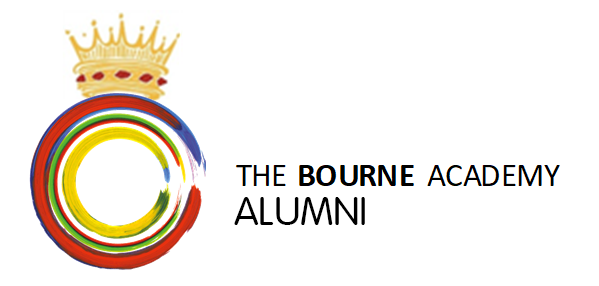 Join our AlumniWelcome to our Celebration of Success Presentation Evening. Congratulations on all your achievements during your time at The Bourne Academy – we are delighted you are here with us to celebrate this evening. We would like to take this opportunity to invite you to complete the below form which will enable us to stay in touch with you. Our Alumni contacts receive occasional updates from us along with opportunities to attend events, invigilating exams (paid) and mentoring opportunities. You need to ‘’opt in’’ for us to retaining your personal contact information. (GDPR requirements) Please therefore take a couple of moments to complete and hand in this form.Your data will be kept in strictest confidence. Please hand in to a member of staff on the way out this evening.  We very much look forward to keeping in touch with you in the future.First NameFirst NameSurnameDate of birthAddress:Address:Personal Email AddressNot Academy email addressPersonal Email AddressNot Academy email addressPersonal Email AddressNot Academy email addressContact Telephone NumberContact Telephone NumberContact Telephone NumberYear of Leaving The AcademyYear of Leaving The AcademyYear of Leaving The AcademyDestination: What are you intending to do after leaving The Bourne Academy?Please circle as appropriateDestination: What are you intending to do after leaving The Bourne Academy?Please circle as appropriateDestination: What are you intending to do after leaving The Bourne Academy?Please circle as appropriateWork                              Apprenticeship                Further Study (TBA Sixth Form)  Voluntary work            taking time out                Further Study (externally)Work                              Apprenticeship                Further Study (TBA Sixth Form)  Voluntary work            taking time out                Further Study (externally)Work                              Apprenticeship                Further Study (TBA Sixth Form)  Voluntary work            taking time out                Further Study (externally)Work                              Apprenticeship                Further Study (TBA Sixth Form)  Voluntary work            taking time out                Further Study (externally)Work                              Apprenticeship                Further Study (TBA Sixth Form)  Voluntary work            taking time out                Further Study (externally)Work                              Apprenticeship                Further Study (TBA Sixth Form)  Voluntary work            taking time out                Further Study (externally)Course or job titleCourse or job titleCourse or job titleLevel of study or apprenticeship If appropriateLevel of study or apprenticeship If appropriateLevel of study or apprenticeship If appropriateCollege, Sixth Form, University, Employer nameCollege, Sixth Form, University, Employer nameCollege, Sixth Form, University, Employer nameStart DateStart DateStart DateExpected durationWhen you leave The Bourne Academy you become one of our Alumni (a former student); we would like to stay in touch with you and share news and invite you to events. I want to join The Bourne Academy Alumni and receive invitations to all Academy events and productions, reunions hosted at the Academy. When you leave The Bourne Academy you become one of our Alumni (a former student); we would like to stay in touch with you and share news and invite you to events. I want to join The Bourne Academy Alumni and receive invitations to all Academy events and productions, reunions hosted at the Academy. When you leave The Bourne Academy you become one of our Alumni (a former student); we would like to stay in touch with you and share news and invite you to events. I want to join The Bourne Academy Alumni and receive invitations to all Academy events and productions, reunions hosted at the Academy. When you leave The Bourne Academy you become one of our Alumni (a former student); we would like to stay in touch with you and share news and invite you to events. I want to join The Bourne Academy Alumni and receive invitations to all Academy events and productions, reunions hosted at the Academy. When you leave The Bourne Academy you become one of our Alumni (a former student); we would like to stay in touch with you and share news and invite you to events. I want to join The Bourne Academy Alumni and receive invitations to all Academy events and productions, reunions hosted at the Academy. When you leave The Bourne Academy you become one of our Alumni (a former student); we would like to stay in touch with you and share news and invite you to events. I want to join The Bourne Academy Alumni and receive invitations to all Academy events and productions, reunions hosted at the Academy. When you leave The Bourne Academy you become one of our Alumni (a former student); we would like to stay in touch with you and share news and invite you to events. I want to join The Bourne Academy Alumni and receive invitations to all Academy events and productions, reunions hosted at the Academy. Please tick here:Please tick here:Signed:Dated:Please tick any of the following ways in which you might want to get involved in future:	Please tick any of the following ways in which you might want to get involved in future:	Please tick any of the following ways in which you might want to get involved in future:	Please tick any of the following ways in which you might want to get involved in future:	Please tick any of the following ways in which you might want to get involved in future:	Please tick any of the following ways in which you might want to get involved in future:	Please tick any of the following ways in which you might want to get involved in future:	Please tick any of the following ways in which you might want to get involved in future:	Please tick any of the following ways in which you might want to get involved in future:	Mentoring studentsMentoring studentsMentoring studentsMentoring studentsMentoring studentsFundraisingFundraisingFundraisingFundraisingOffering work experienceOffering work experienceOffering work experienceOffering work experienceOffering work experienceOther volunteeringOther volunteeringOther volunteeringOther volunteeringOffering careers talksOffering careers talksOffering careers talksOffering careers talksOffering careers talksBecoming a GovernorBecoming a GovernorBecoming a GovernorBecoming a GovernorInvigilating during examsInvigilating during examsInvigilating during examsInvigilating during examsInvigilating during examsOrganising Alumni eventsOrganising Alumni eventsOrganising Alumni eventsOrganising Alumni eventsPlease write down any ideas you have for future Alumni events or communications.Please write down any ideas you have for future Alumni events or communications.Please write down any ideas you have for future Alumni events or communications.Please write down any ideas you have for future Alumni events or communications.Please write down any ideas you have for future Alumni events or communications.Please write down any ideas you have for future Alumni events or communications.Please write down any ideas you have for future Alumni events or communications.Please write down any ideas you have for future Alumni events or communications.Please write down any ideas you have for future Alumni events or communications.